AANVRAAGFORMULIER 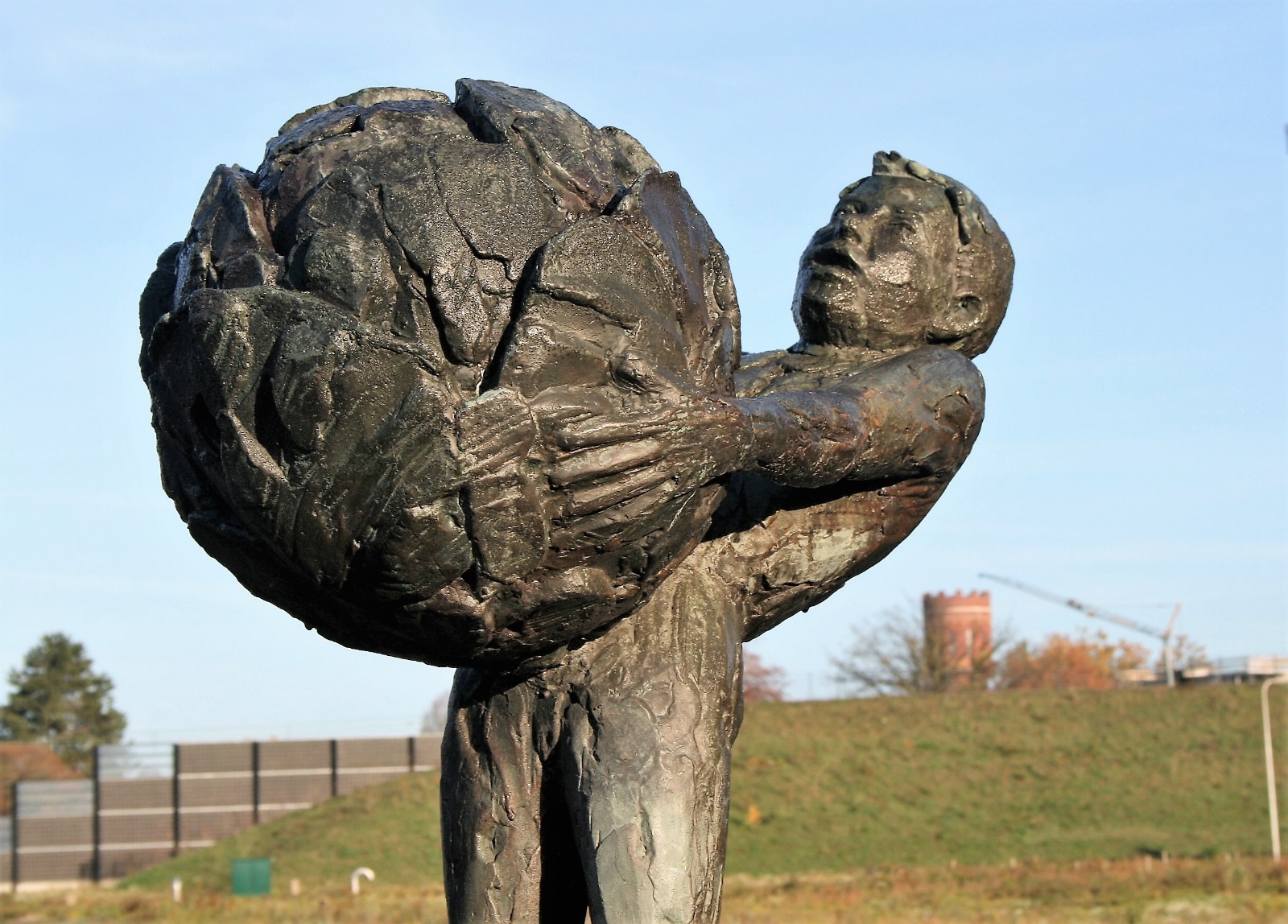 Wilt u een aanvraag doen voor een buurtinitiatief?
Vul dan dit formulier in. Met het indienen van dit formulier gaat u akkoord met verwerking van alle gegevens.U kunt het formulier inleveren bij:

Impuls 
Locatie Willemien
Wilhelminastraat 5
7571 CE  Oldenzaal
Of per mail: buurtinitiatief@impuls-oldenzaal.nl              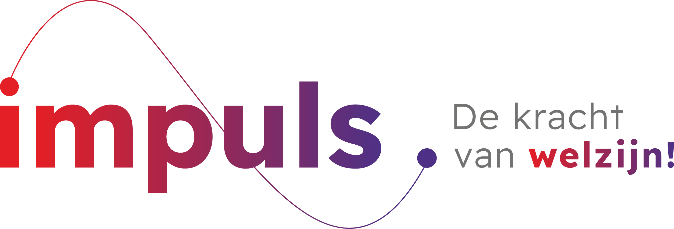 Aanvragers
Wie is de contactpersoon? En wie zijn de vijf andere buurtbewoners 
(van vijf andere adressen) die het project ondersteunen?Wat wilt u gaan doen in uw buurt? Lees daarbij goed de voorwaarden waaraan uw aanvraag moet voldoen! Hoeveel buren helpen er actief mee? En voor hoeveel buurtbewoners is de activiteit bedoeld?
Waar hebt u hulp bij nodig van Impuls?
Wat is uw begroting? Dit hoeft alleen ingevuld worden wanneer u ook een financiële aanvraag doet.Datum en plaats:Naam contactpersoon:Handtekening contactpersoon:Naam contactpersoonAdres en postcodeTelefoonnummerEmailadresNaam buurtbewoner Adres en postcodeTelefoonnummerEmailadresHandtekeningNaam buurtbewonerAdres en postcodeTelefoonnummerEmailadresHandtekeningNaam buurtbewonerAdres en postcodeTelefoonnummerEmailadresHandtekeningNaam buurtbewonerNaam buurtbewonerAdres en postcodeAdres en postcodeTelefoonnummerTelefoonnummerEmailadresEmailadresHandtekeningHandtekeningNaam buurtbewonerNaam buurtbewonerAdres en postcodeAdres en postcodeTelefoonnummerTelefoonnummerEmailadresEmailadresHandtekeningHandtekeningActieve bewoners:Aantal bewoners voor wie u aan de slag gaat:Op financieel gebied:Op gebied van tips en advies:Wat?Kosten €